Lampiran 1Rinawati dengan judul skripsi Pengaruh Model Pembelajaran Problem Based Learning (PBL) Terhadap Hasil Belajar Kewirausahaan Siswa Kelas XI SMK Negeri 7 Medan Tahun Ajaran 2014-2015. Dengan jumlah responden 31 siswa (X1.1).Tabel 4.1Data Nilai Variabel (X1.1)
Lampiran 2Adam dengan judul Penerapan Model Pembelajaran Problem Based Learning (PBL) Untuk Meningkatkan Hasil Belajar Siswa Pada Mata Pelajaran Kewirausahaan Siswa Kelas XI di SMKS Eria Medan  Tahun Ajaran 2013-2014. Dengan jumlah responden 28 siswa (X1.2).Tabel 4.2Data Nilai Variabel (X1.2)Lampiran 3Wita Wiguna dengan judul skripsi Meningkatkan hasil belajar kewirausahaan dengan menggunakan model pembelajaran Problem Based Learning (PBL) di kelas XI SMK Negeri 2 Medan Tahun Ajaran 2017-2018. Dengan jumlah responden 35 siswa (X1.3).Tabel 4.3Data Nilai Variabel (X1.3)		Dari data diatas maka dapat dihitung rata-rata untuk variabel X1 yaitu model pembelajaran Problem Based Learning (PBL) sebagai berikut: =  =  =  = 77,95Lampiran 4	Data Nilai Variabel X2	Hasil belajar siswa yang menggunakan model pembelajaran Student Teams Achievement Division (STAD) ini dapat dilihat pada tabel dibawah ini:Muhammad Arif dengan judul skripsi Pengaruh model pembelajaran Student Teams Achievement Division (STAD) terhadap hasil belajar Kewirausahaan siswa kelas XI SMKS Taman Siswa Medan Tahun Ajaran 2018-2019. Dengan jumlah responden 30 siswa (X2.1)Tabel 4.4Data Nilai Variabel (X2.1)Lampiran 5Rifatuliha dengan judul skripsi Peningkatan hasil belajar Ekonomi siswa melalui model pembelajaran Student Teams Achievement Division  pada pokok bahasan Berwirausaha Kelas XI SMKS AS Syafiiyah Medan Tahun Ajaran 2013-2014. Dengan jumlah responden 28 siswa (X2.2) Tabel 4.5Data Nilai Variabel (X2.2)Lampiran 6Windani dengan judul skripsi Penerapan Model Pembelajaran Student Teams Achievement Division (STAD) Untuk Meningkatkan Hasil Belajar Kewirausahaan Siswa Kelas XI SMK Negeri 10 Medan Tahun Ajaran 2015-2016. Dengan jumlah responden 31 siswa (X2.3)Tabel 4.6Data Nilai Variabel (X2.3)	Dari data diatas maka dapat dihitung rata-rata untuk variabel X2 yaitu model pembelajaran Student Teams Achievement Division (STAD) sebagai berikut:				 = 				 = 				= 				= 75,53Lampiran 7Dokumentasi pada saat melakukan penelitian di Perpustakaan Universitas Muslim Nusantara Al-Washliyah Medan, Untuk mengambil data nilai dari beberapa karya ilmiah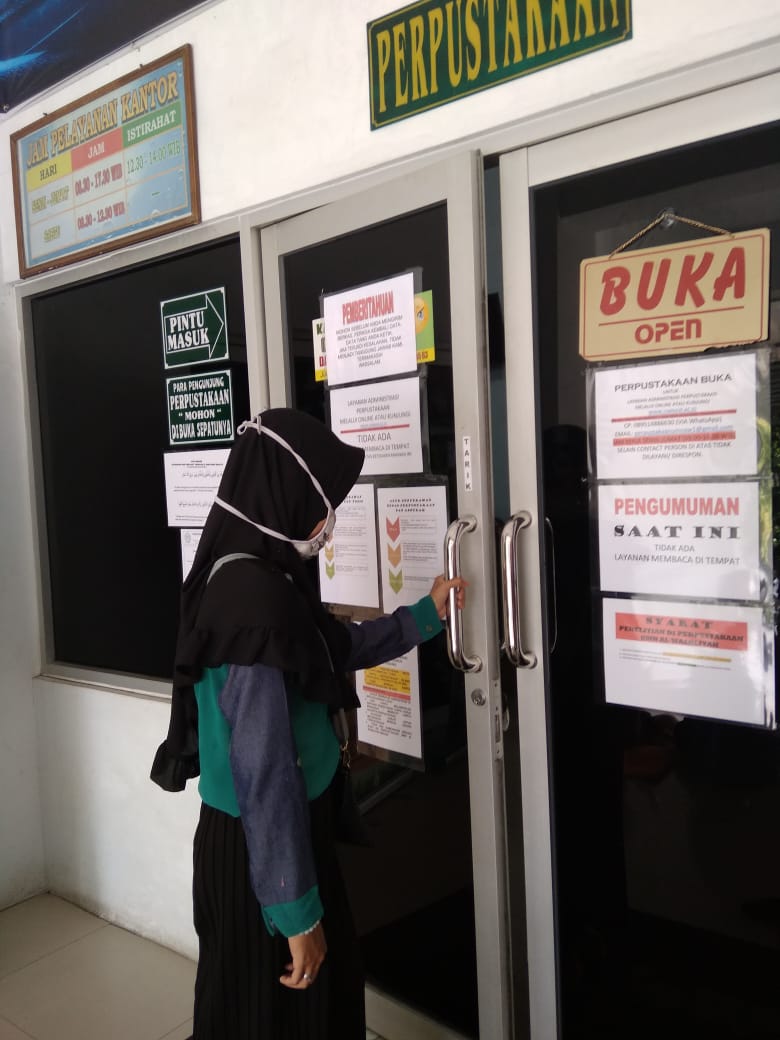 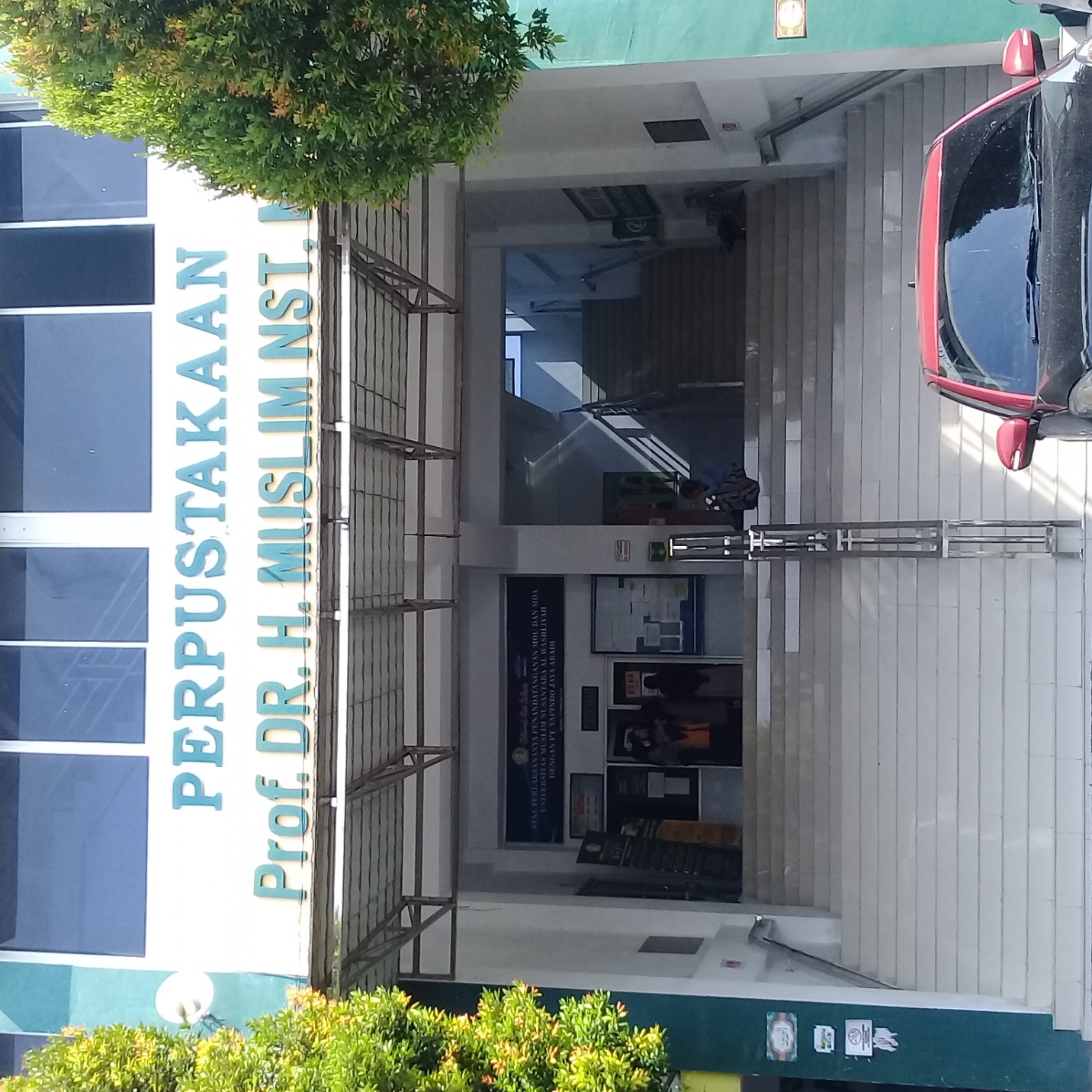 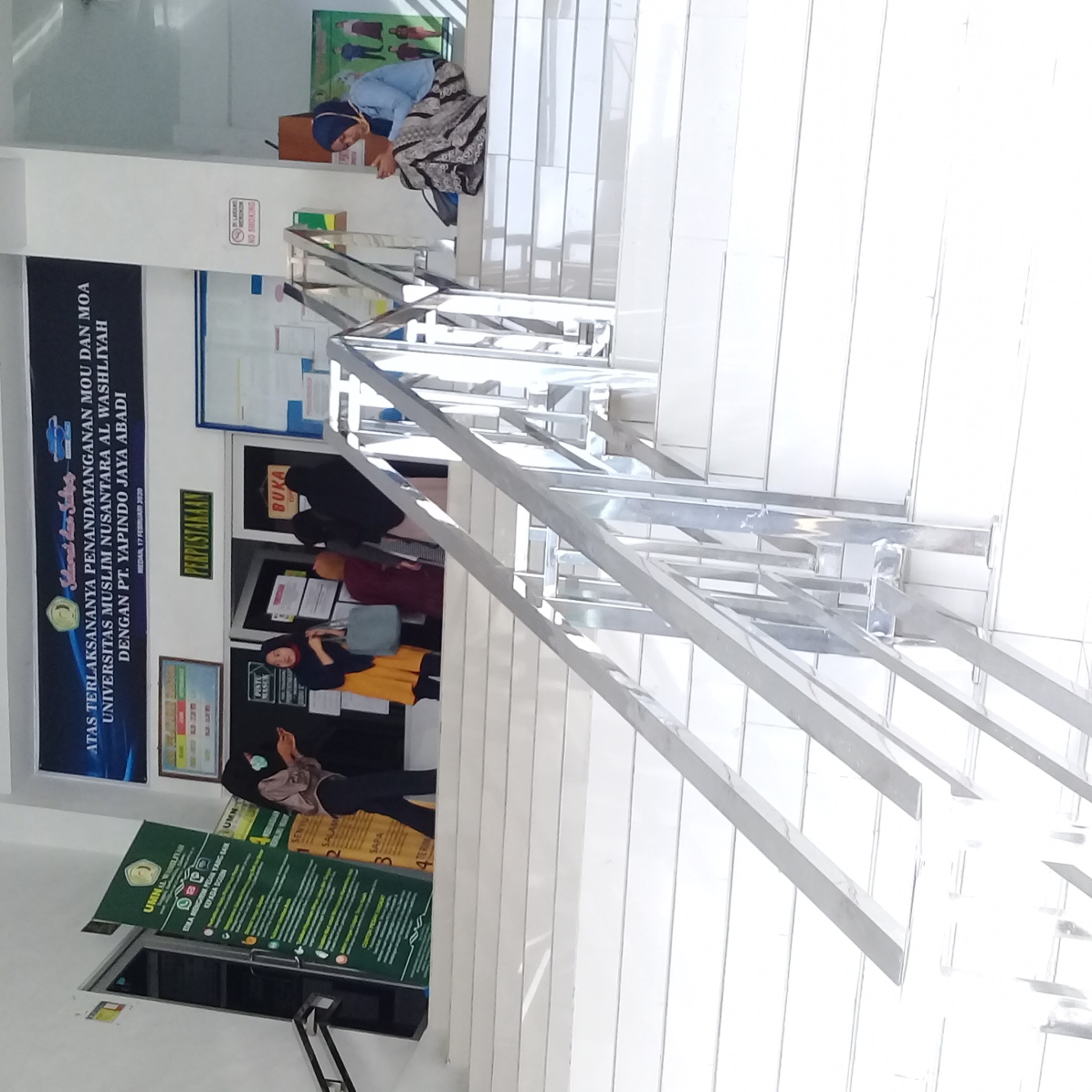 No. RespondenHasil18026537546557066077587098510801160129013851490157716771770188019802080217022652360247525782680278028 70298530803175 Jumlah2332Rata-rata75,23No. Responden Hasil175280374470572,869578086598010751180127013801485157516781772,3187519902078,221752280238524952580267527652870 Jumlah2175,3Rata-rata77,69No. RespondenHasil177275380480585685790895910010751165127513751477158016851785187019952090218022802380247525752680278028602975309031803290338534853575Jumlah2829Rata-rata80,83No. RespondenHasil170275380460560680775890975106011651280138014701575167017651885198020802185227523652460257026752780286529903080Jumlah2220Rata-rata74No. RespondenHasil1752603754805656807608659701070117512901380147515601675178018701990208021702280237024752570268027702880Jumlah2070Rata-rata73,93No. RespondenHasil177280375465560690785880980109511701278,51310014801590167017751885197020852172,32275238524802590266027702875297530853180Jumlah2437,8Rata-rata78,64